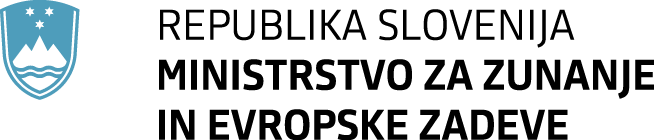 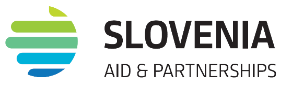                  Obrazec št. 5DELOVNI PREVODPriloge k poročilom (vmesnim ali končnemu) so lahko v tujem jeziku, pri čemer je za priloge, ki niso v angleškem, bosanskem, črnogorskem, hrvaškem ali srbskem jeziku, potrebno priložiti delovni prevod dokumenta.Navedite naslov in jezik dokumenta:Delovni prevod dokumenta:(Če je dokument daljši od ene prevajalske strani (1500 znakov brez presledkov izvirnega besedila), se pripravi krajši povzetek besedila v slovenskem jeziku, iz katerega sta razvidna namen in vsebina dokumenta (glavna tema, glavni poudarki in najbistvenejše informacije). Število znakov je omejeno na 1000 skupaj s presledki.)IZJAVLJAM, da navedeni delovni prevod vsebuje podatke, ki so enaki izvirniku v tujem jeziku, so resnični in dokazljivi ter ustrezajo dejanskemu stanju.Kraj in datumIme in priimek odgovorne osebe oziroma prevajalca(izpolnite z velikim tiskanimi črkami)Podpis odgovorne osebe oziroma prevajalca